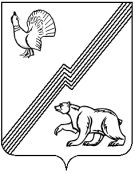 АДМИНИСТРАЦИЯ ГОРОДА ЮГОРСКАХанты-Мансийского автономного округа – Югры ПОСТАНОВЛЕНИЕ (проект)от _____________________									        № _____О внесении изменений в постановлениеадминистрации города Югорска от07.10.2020 № 1451 «Об утверждении административного регламента предоставления муниципальной услуги«Оказание финансовой поддержки субъектаммалого и среднего предпринимательства»В соответствии с Федеральным законом от 27.07.2010 № 210-ФЗ                        «Об организации предоставления государственных и муниципальных услуг»,  в целях актуализации административного регламента предоставления муниципальной услуги в области градостроительной деятельности в соответствии постановлением администрации города Югорска от 01.02.2023 № 137-п                     «О порядке предоставления субсидий субъектам малого и среднего предпринимательства»:1. Внести в приложение к постановлению  администрации города Югорска от 07.10.2020  № 1451 «Об утверждении административного регламента предоставления муниципальной услуги «Оказание финансовой поддержки субъектам малого и среднего предпринимательства» (с изменениями от 09.06.2021 № 1027-п, от 21.11.2022 № 2445-п) следующие изменения:1.1. Пункт 2 после слов «единый реестр субъектов малого и среднего предпринимательства,» дополнить словами «состоящие на налоговом учете в Ханты-Мансийском автономном округе – Югре и осуществляющие деятельность по социально значимым (приоритетным) видам деятельности на территории города Югорска по основному виду экономической деятельности (приложение 4)».1.2. В пункте 10:1.2.1. Подпункт 2 признать утратившим силу.1.2.2. В подпункте 3 слова «(далее – ФСС России по ХМАО-Югре)» заменить словами « (далее - ФПиСС)».1.3. Слово по тексту «заявление» заменить словом «заявка» в соответствующем падеже. 1.4. В абзаце четвертом пункта 14 слова «Рособрнадзор, ФСС России по ХМАО – Югре» заменить словом «ФПиСС».1.5. В подпункте 1 пункта 15 слово «договора» заменить словом «соглашения».1.6. В пункте 18:1.6.1. Подпункт 3 признать утратившим силу.1.6.2. Подпункт 4 изложить в следующей редакции:«4) документы, подтверждающие произведенные затраты:- договор со всеми приложениями и дополнительными соглашениями (в случае его заключения);- счет (в случае оплаты на основании счета, выставленного производителем товаров, работ, услуг, в том числе указанного в платежных документах);- акт выполненных работ (оказанных услуг) (при наличии);- товарная накладная, счет-фактура, универсальный передаточный документ;- документы, подтверждающие факт оплаты: чеки контрольно-кассовой техники (оформленные в соответствии с Федеральным законом от 22.05.2003               № 54-ФЗ «О применении контрольно-кассовой техники при осуществлении расчетов в Российской Федерации»), чеки электронных терминалов при проведении операций с использованием банковской карты или платежное поручение с отметкой банка об исполнении;- при возмещении затрат на приобретение нового оборудования (основных средств) и лицензионных программных продуктов: копию технической документации (паспорт и/или гарантийный талон, иной документ) оборудования (основных средств) (при наличии), в случае если в ней указаны его серийный (заводской) номер и (или) дата производства (изготовления), заверенную подписью руководителя (уполномоченного лица) и печатью (при ее наличии), с предъявлением оригинала или копии, заверенной нотариусом. В случае отсутствия даты производства (изготовления) и (или) серийного (заводского) номера в технической документации, на самом оборудовании: информационное письмо с указанием даты производства (изготовления), инвентарного номера оборудования (основных средств);- при возмещении части затрат по обязательной и добровольной сертификации (декларированию) продукции (в том числе продовольственного сырья) местных товаропроизводителей: документ, выданный по результатам выполнения услуг (работ), затраты на которые возмещаются.».1.7. В пункте 19:1.7.1. Подпункт 3 изложить в следующей редакции:«3) справки УФНС России по ХМАО – Югре, ФПиСС , подтверждающие отсутствие задолженности по уплате налогов, сборов, страховых взносов, пеней и штрафов в бюджеты любого уровня;».1.7.2. Подпункты 4, 5 признать утратившим силу.1.8. В пункте 22 слова «в подпункте 4», «ФСС России по ХМАО-Югре» заменить словами «в подпункте 3», «ФПиСС» соответственно.1.9. Пункт 24 дополнить абзацем вторым следующего содержания:«Специалистом Отдела производится копирование документов с их оригиналов и оригиналы документов возвращаются Заявителю. На копиях документов проставляется дата, ФИО, подпись специалиста Отдела.».1.10. Пункт 28 изложить в следующей редакции:«28. Основаниями для отказа в предоставлении муниципальной услуги являются:1) несоответствие Заявителя требованиям, изложенным в пункте 2 настоящего административного регламента на дату подачи заявки или следующим условиям: а) наличие неисполненной обязанности по уплате налогов, сборов, страховых взносов, пеней, штрафов, процентов, подлежащих уплате в соответствии с законодательством Российской Федераций о налогах и сборах;б) наличие просроченной задолженности по возврату в бюджет города Югорска субсидий, бюджетных инвестиций, предоставленных, в том числе в соответствии с иными правовыми актами, а также иная просроченная (неурегулированная) задолженность по денежным обязательствам перед городом Югорском;в) Заявитель - юридическое лицо, находится в процессе реорганизации (за исключением реорганизации в форме присоединения к юридическому лицу, являющемуся участником отбора, другого юридического лица), ликвидации, в отношении него введена процедура банкротства, деятельность Заявителя приостановлена в порядке, предусмотренном законодательством Российской Федерации,  или Заявитель - индивидуальный предприниматель прекратил деятельность в качестве индивидуального предпринимателя;г) Заявитель является иностранным юридическим лицом, в том числе местом регистрации которого является государство или территория, включенная в утвержденный Министерством финансов Российской Федерации перечень государств и территорий, используемых для промежуточного (офшорного) владения активами в Российской Федерации, а также российским юридическим лицом, в уставном (складочном) капитале которого доля прямого или косвенного (через третьих лиц) участия офшорных компаний в совокупности превышает 25 процентов (если иное не предусмотрено законодательством Российской Федерации). При расчете доли участия офшорных компаний в капитале российских юридических лиц не учитывается прямое и (или) косвенное участие офшорных компаний в капитале публичных акционерных обществ (в том числе со статусом международной компании), акции которых обращаются на организованных торгах в Российской Федерации, а также косвенное участие таких офшорных компаний в капитале других российских юридических лиц, реализованное через участие в капитале указанных публичных акционерных обществ;д) Заявитель является кредитной организацией, страховой организацией (за исключением потребительских кооперативов), инвестиционным фондом, негосударственным пенсионным фондом, профессиональным участником рынка ценных бумаг, ломбардом;е) Заявитель является участником соглашений о разделе продукции;ж) Заявитель осуществляет предпринимательскую деятельность в сфере игорного бизнеса;з) Заявитель является в порядке, установленном законодательством Российской Федерации о валютном регулировании и валютном контроле, нерезидентом Российской Федерации, за исключением случаев, предусмотренных международными договорами Российской Федерации;и) Заявитель осуществляет производство и (или) реализацию подакцизных товаров, а также добычу и (или) реализацию полезных ископаемых, за исключением общераспространенных полезных ископаемых, если иное не предусмотрено Правительством Российской Федерации;к) Заявитель находится в перечне организаций и физических лиц, в отношении которых имеются сведения об их причастности к экстремистской деятельности или терроризму, либо в перечне организаций и физических лиц, в отношении которых имеются сведения об их причастности к распространению оружия массового уничтожения;л) Заявитель является получателем средства из бюджета Ханты-Мансийского автономного округа – Югры и бюджета города Югорска на основании нормативных правовых актов или муниципальных правовых актов, на цели, установленные Порядком предоставления субсидий субъектам малого и среднего предпринимательства, который утвержден постановлением администрации города Югорска (далее- Порядок);2) несоответствие представленных Заявителем заявки и документов требованиям к Заявке, установленным в объявлении о проведении отбора;3) недостоверность представленной Заявителем информации, в том числе информации о месте нахождения и адресе юридического лица;4) подача Заявителем заявки после даты и (или) времени, определенных для подачи заявок;5) отсутствие лимитов бюджетных обязательств на реализацию муниципальной программы города Югорска «Социально-экономическое развитие и муниципальное управление», утвержденной постановлением администрации города Югорска от 30.10.2018 № 3003.».1.11. В пункте 40:1.11.1. В абзаце третьем слова «за рассмотрение комплекта документов» заменить словами «за проверку достоверности сведений, содержащихся в документах, составление акта осмотра, в случае, предусмотренном Порядком».1.11.2. В абзаце десятом слова «рассмотрение заявления и документов, необходимых для предоставления муниципальной услуги,» исключить.1.11.3. В абзаце семнадцатом слова «договор», «договоров» заменить словами «соглашение», «соглашений» соответственно. 1.12. Приложение 1 к административному регламенту изложить в новой редакции (приложение 1). 2. Опубликовать постановление в официальном печатном издании города Югорска и разместить на официальном сайте органов местного самоуправления.3. Настоящее постановление вступает в силу после его официального опубликования.Глава города Югорска					 		      А.Ю. ХарловПриложение 4к административному регламентупредоставления муниципальной услуги«Оказание финансовой поддержки субъектаммалого и среднего предпринимательства»Форма заявкиГлаве города Югорска___________________________________________(наименование заявителя)Заявка участника отбора на предоставление субсидииПрошу оказать финансовую поддержку в форме Субсидии в целях возмещения затрат, связанных с (указывается направление расходов, пункта Программы) ___________________________________________________________Сумма фактических затрат ___________________________________________Дата ________________ Время ______________О принятом решении прошу меня уведомить (нужное отметить):     лично     посредством почтовой связи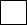 Отметка о принятии:Дата ________________ Принято документов__________ шт., в количестве__________ листов,_____________ __________/_____________/Приложение 4к административному регламентупредоставления муниципальной услуги«Оказание финансовой поддержки субъектаммалого и среднего предпринимательства»Перечень социально значимых (приоритетных) видов деятельностиСогласование к проекту постановления администрации города Югорска «О внесении изменений в постановление администрации города Югорска от 07.10.2020 № 1451 «Об утверждении  административного регламента предоставления муниципальной услуги «Оказание финансовой поддержки субъектам малого и среднего предпринимательства»Проект муниципального нормативного правового акта коррупциогенных факторов не содержит.                                                                     ______________ _____________________Проект МНПА размещен на независимую антикоррупционную экспертизу с 02.03.2023  по 10.03.2023  _______________________________________________________(ФИО исполнителя, должность)---------------------------------------------------------------------------------------------------------------------------------------------------Рассылка: ДЭРиПУ, ОДИАО, УВПиОС, Гарант, Консультант+ПОЯСНИТЕЛЬНАЯ ЗАПИСКАк проекту постановления администрации города Югорска«О внесении изменений в постановление администрации города Югорска от07.10.2020 № 1451 «Об утверждении административного регламента предоставления муниципальной услуги «Оказание финансовой поддержки субъектам малого и среднего предпринимательства»	Разработка проекта административного регламента выполнена департаментом экономического развития и проектного управления администрации города Югорска.	Проект постановления администрации города Югорска разработан в соответствии с: - Федеральным законом от 27.07.2010 № 210-ФЗ «Об организации предоставления государственных и муниципальных услуг»;-  постановление администрации города Югорска от 01.02.2023 № 137-п «О порядке предоставления субсидий субъектам малого и среднего предпринимательства».	На основании требований статьи 13 Федерального закона от 27.07.2010            № 210-ФЗ «Об организации предоставления государственных и муниципальных услуг» проект документа был размещен на сайте администрации города Югорска для прохождения независимой экспертизы с  02.03.2023. Каких- либо замечаний и предложений к проекту административного регламента не поступило.В соответствии с пунктом 1.11 Порядка проведения оценки регулирующего воздействия проектов муниципальных нормативных правовых актов города Югорска, экспертизы и оценки фактического воздействия принятых муниципальных нормативных правовых актов города Югорска, затрагивающих вопросы осуществления предпринимательской и инвестиционной деятельности, утвержденного постановлением администрации города Югорска от 29.12.2020            № 2019 проект муниципального нормативного правового акта  не подлежит оценке  регулирующего воздействия._____________________2023                                               ______________  __________________Сведения о субъекте малого и среднего предпринимательстваСведения о субъекте малого и среднего предпринимательстваПолное наименование организации в соответствии с учредительными документами,Ф.И.О. индивидуального предпринимателя:______________________________________________________________________________________________Идентификационный номер налогоплательщика (ИНН):___________________Код причины постановки на учет (КПП): _______________________________Дата государственной регистрации: «_____» ____________________ года Полное наименование организации в соответствии с учредительными документами,Ф.И.О. индивидуального предпринимателя:______________________________________________________________________________________________Идентификационный номер налогоплательщика (ИНН):___________________Код причины постановки на учет (КПП): _______________________________Дата государственной регистрации: «_____» ____________________ года Адрес субъекта малого и среднего предпринимательства:Адрес субъекта малого и среднего предпринимательства:Юридический:Фактическое место осуществления деятельности:Населенный пункт _________________________________ улица ___________________________№ дома ____________, № кв. _______е-mail___________________________Контактный телефонНаселенный пункт ________________________________улица __________________________ № дома ___________, № кв. _______3. Основной вид экономической деятельности (в соответствии с кодом ОКВЭД):__________________________________________________________________3. Основной вид экономической деятельности (в соответствии с кодом ОКВЭД):__________________________________________________________________4. Вид налогообложения 4. Вид налогообложения 5. Среднесписочная численность работников на дату обращения, человек5. Среднесписочная численность работников на дату обращения, человек6. Выручка от реализации товаров (работ, услуг) без учета налога на добавленную стоимость за предшествующий год, рублей6. Выручка от реализации товаров (работ, услуг) без учета налога на добавленную стоимость за предшествующий год, рублей7. Дополнительные рабочие места, предполагаемые к созданию, единиц7. Дополнительные рабочие места, предполагаемые к созданию, единиц8. Перечень прилагаемых к заявлению документов:8. Перечень прилагаемых к заявлению документов:9. С условиями и порядком предоставления Субсидии ознакомлен и согласен.Подтверждаю: - достоверность сведений, содержащихся в представленных документах;-  отсутствие реорганизации, ликвидации или банкротства;- отсутствие факта принятия решения об оказании поддержки по тем же основаниям, на те же цели;- отсутствие просроченной (неурегулированной) задолженности по денежным обязательствам перед бюджетом Ханты-Мансийского автономного округа - Югры и городом Югорском (за исключением случаев, установленных соответственно Правительством Ханты-Мансийского автономного округа - Югры, городом Югорском);- не являюсь иностранным юридическом лицом, в том числе местом регистрации которого является государство или территория, включенные в утверждаемый Министерством финансов РФ перечень государств и территорий, используемых для промежуточного (офшорного) владения активами в РФ), а также российским юридическим лицом, в уставном (складочном) капитале которого доля прямого или косвенного (через третьих лиц) участия офшорных компаний в совокупности превышает 25 % (если иное не предусмотрено законодательством РФ);- не являюсь кредитной организацией, страховой организацией (за исключением потребительских кооперативов), инвестиционным фондом, негосударственным пенсионным фондом, профессиональным участником рынка ценных бумаг, ломбардом, участником соглашений о разделе продукции;- не являюсь в порядке, установленном законодательством РФ о валютном регулировании и валютном контроле, нерезидентом РФ, за исключением случаев, предусмотренных международными договорами РФ;- не осуществляю предпринимательскую деятельность в сфере игорного бизнеса,  производство и (или) реализацию подакцизных товаров, а также добычу и (или) реализацию полезных ископаемых, за исключением общераспространенных полезных ископаемых.Выражаю согласие на: - обработку персональных данных, в соответствии со статьей 9 Федерального закона от 27.07.2006  № 152-ФЗ «О персональных данных»;- осуществление Главным распорядителем бюджетных средств, предоставляющим Субсидию и органами муниципального финансового контроля проверок, предусмотренных подпунктом 5 пункта 3 статьи 78 Бюджетного кодекса Российской Федерации;- публикацию (размещение) на официальном сайте органов местного самоуправления города Югорска в информационно-телекоммуникационной сети «Интернет» информации об участнике отбора, о подаваемом предложении (заявке), иной информации об участнике отбора, связанной с данным отбором.В случае получения Субсидии выражаю согласие на внесение информации в единый реестр субъектов малого и среднего предпринимательства – получателей поддержки9. С условиями и порядком предоставления Субсидии ознакомлен и согласен.Подтверждаю: - достоверность сведений, содержащихся в представленных документах;-  отсутствие реорганизации, ликвидации или банкротства;- отсутствие факта принятия решения об оказании поддержки по тем же основаниям, на те же цели;- отсутствие просроченной (неурегулированной) задолженности по денежным обязательствам перед бюджетом Ханты-Мансийского автономного округа - Югры и городом Югорском (за исключением случаев, установленных соответственно Правительством Ханты-Мансийского автономного округа - Югры, городом Югорском);- не являюсь иностранным юридическом лицом, в том числе местом регистрации которого является государство или территория, включенные в утверждаемый Министерством финансов РФ перечень государств и территорий, используемых для промежуточного (офшорного) владения активами в РФ), а также российским юридическим лицом, в уставном (складочном) капитале которого доля прямого или косвенного (через третьих лиц) участия офшорных компаний в совокупности превышает 25 % (если иное не предусмотрено законодательством РФ);- не являюсь кредитной организацией, страховой организацией (за исключением потребительских кооперативов), инвестиционным фондом, негосударственным пенсионным фондом, профессиональным участником рынка ценных бумаг, ломбардом, участником соглашений о разделе продукции;- не являюсь в порядке, установленном законодательством РФ о валютном регулировании и валютном контроле, нерезидентом РФ, за исключением случаев, предусмотренных международными договорами РФ;- не осуществляю предпринимательскую деятельность в сфере игорного бизнеса,  производство и (или) реализацию подакцизных товаров, а также добычу и (или) реализацию полезных ископаемых, за исключением общераспространенных полезных ископаемых.Выражаю согласие на: - обработку персональных данных, в соответствии со статьей 9 Федерального закона от 27.07.2006  № 152-ФЗ «О персональных данных»;- осуществление Главным распорядителем бюджетных средств, предоставляющим Субсидию и органами муниципального финансового контроля проверок, предусмотренных подпунктом 5 пункта 3 статьи 78 Бюджетного кодекса Российской Федерации;- публикацию (размещение) на официальном сайте органов местного самоуправления города Югорска в информационно-телекоммуникационной сети «Интернет» информации об участнике отбора, о подаваемом предложении (заявке), иной информации об участнике отбора, связанной с данным отбором.В случае получения Субсидии выражаю согласие на внесение информации в единый реестр субъектов малого и среднего предпринимательства – получателей поддержкиРазделНаименование разделаКод ОКВЭД РасшифровкаАСельское, лесное хозяйство, охота, рыболовство и рыбоводство01.1 Выращивание однолетних культур01.2 Выращивание многолетних культур01.3 Выращивание рассады01.4. Животноводство01.5 Смешанное сельское хозяйство02.2 Лесозаготовки02.3 Сбор и заготовка пищевых лесных ресурсов, недревесных лесных ресурсов и лекарственных растений03.1 Рыболовство03.2 РыбоводствоСОбрабатывающие производства10.1 Переработка и консервирование мяса и мясной пищевой продукции10.2 Переработка и консервирование рыбы, ракообразных и моллюсков10.3 Переработка и консервирование фруктов и овощей 10.4 Производство растительных и животных масел и жиров10.5 Производство молочной продукции10.6 Производство продуктов мукомольной и крупяной промышленности, крахмала и крахмалосодержащих продуктов10.7 Производство хлебобулочных и мучных кондитерских изделий10.8 Производство прочих пищевых продуктов10.9 Производство готовых кормов для животных11.07 Производство безалкогольных напитков; производство упакованных питьевых вод, включая минеральные воды.13.1 Подготовка и прядение текстильных волокон13.2 Производство текстильных тканей13.3 Отделка тканей и текстильных изделий13.9 Производство прочих текстильных изделий14.1 Производство одежды, кроме одежды из меха14.2 Производство меховых изделий14.3 Производство вязаных и трикотажных изделий одежды15.1 Дубление и отделка кожи, производство чемоданов, сумок, шорно-седельных изделий из кожи; выделка и крашение меха15.2 Производство обуви16.1 Распиловка и строгание древесины16.2 Производство изделий из дерева, пробки, соломки и материалов для плетения17.1 Производство целлюлозы, древесной массы, бумаги и картона17.2 Производство изделий из бумаги и картона18.1 Деятельность полиграфическая и предоставление услуг в этой области20.41.3. Производство мыла и моющих средств, чистящих и полирующих средств22.1 Производство резиновых изделий22.2 Производство изделий из пластмасс23.1 Производство стекла и изделий из стекла23.2 Производство огнеупорных изделий23.3 Производство строительных керамических материалов23.4 Производство прочих фарфоровых и керамических изделий23.5 Производство цемента, извести и гипса23.6 Производство изделий из бетона, цемента и гипса23.7 Резка, обработка и отделка камня23.9 Производство абразивных и неметаллических минеральных изделий, не включенных в другие группировки25.1 Производство строительных металлических конструкций и изделий25.5 Ковка, прессование, штамповка и профилирование; изготовление изделий методом порошковой металлургии25.6 Обработка металлов и нанесение покрытий на металлы; механическая обработка металлов25.7 Производство ножевых изделий и столовых приборов, инструментов и универсальных скобяных изделий25.9 Производство прочих готовых металлических изделий 31.0 Производство мебели32.2 Производство музыкальных инструментов32.99.8 Производство изделий народных художественных промысловEВодоснабжение; водоотведение, организация сбора и утилизации отходов, деятельность по ликвидации загрязнений38.1 Сбор отходовВодоснабжение; водоотведение, организация сбора и утилизации отходов, деятельность по ликвидации загрязнений38.2 Обработка и утилизация отходовВодоснабжение; водоотведение, организация сбора и утилизации отходов, деятельность по ликвидации загрязнений38.3 Деятельность по обработке вторичного сырьяIДеятельность гостиниц и предприятий общественного питания55.10 Деятельность гостиниц и прочих мест для временного проживанияIДеятельность гостиниц и предприятий общественного питания55.20 Деятельность по предоставлению мест для краткосрочного проживанияIДеятельность гостиниц и предприятий общественного питания56.1 Деятельность ресторанов и услуги по доставке продуктов питанияДеятельность гостиниц и предприятий общественного питания56.2 Деятельность предприятий общественного питания по обслуживанию торжественных мероприятий и прочим видам организации питанияМДеятельность профессиональная, научная и техническая71.1 Деятельность в области архитектуры, инженерных изысканий и предоставление технических консультаций в этих областях75.0 Деятельность ветеринарнаяNДеятельность административная и сопутствующие дополнительные услуги79.1 Деятельность туристических агентств и туроператоров (в части развития внутреннего туризма на территории города Югорска)Деятельность административная и сопутствующие дополнительные услуги81.2 Деятельность по чистке и уборкеДеятельность административная и сопутствующие дополнительные услуги81.3 Предоставление услуг по благоустройству ландшафтаРОбразование85.11 Образование дошкольное85.4 Образование дополнительноеQДеятельность в области здравоохранения и социальных услуг86.21 Общая врачебная практикаQДеятельность в области здравоохранения и социальных услуг86.22 Специальная врачебная практикаQДеятельность в области здравоохранения и социальных услуг87.1 Деятельность по медицинскому уходу с обеспечением проживанияДеятельность в области здравоохранения и социальных услуг87.2 Деятельность по оказанию помощи на дому для лиц с ограниченными возможностями развития, душевнобольным и наркозависимымДеятельность в области здравоохранения и социальных услуг87.3 Деятельность по уходу за престарелыми и инвалидами с обеспечением проживания87.9 Деятельность по уходу с обеспечением проживания прочая88.1 Предоставление социальных услуг без обеспечения проживания престарелым и инвалидам88.9 Предоставление прочих социальных услуг без обеспечения проживанияRДеятельность в области культуры, спорта, организации досуга и развлечений93.12 Деятельность спортивных клубовRДеятельность в области культуры, спорта, организации досуга и развлечений93.13 Деятельность фитнес-центровRДеятельность в области культуры, спорта, организации досуга и развлечений93.2 Деятельность в области отдыха и развлеченийSПредоставление прочих видов услуг95.24 Ремонт мебели и предметов домашнего обихода Предоставление прочих видов услуг95.29.1 Ремонт одежды и текстильных изделийПредоставление прочих видов услуг96.01 Стирка и химическая чистка текстильных и меховых изделий96.04 Деятельность физкультурно-оздоровительнаяНаименование органаДата поступления на согласование и подпись лица, принявшего документДата согласованияПодписьДолжность, ФИО, лица,согласовавшего проект НПАДепартамент экономического развития и проектного управленияОРВ не подлежитОРВ не подлежитДиректор департаментаИ.В. ГрудцынаДепартамент экономического развития и проектного управленияДиректор департаментаИ.В. ГрудцынаДепартамент экономического развития и проектного управленияЗам начальника отдела по реализации адм. реформы Е.В. ГлушковаЮридическое управлениеНачальник управленияА.С. ВласовУправляющий деламиД.А. КрыловИсполнитель:Исполнитель:Исполнитель:Исполнитель: